 FORMULARZ ZGŁOSZENIOWY UDZIAŁU UCZNIÓW 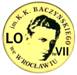 W IX MIĘDZYSZKOLNYM KONKURSIE NA PREZENTACJĘ MULTIMEDIALNĄ:                                     „Sachsen - Anhalt die Sehenswürdigkeiten ”Pełna nazwa szkoły..........................................................................................................Adres: ........................................................................................................................................Fax: .........................................................................................................................................…E-mail: .......................................................................................................................................Informacje na temat uczestników konkursu:I. imię i nazwisko ucznia biorącego udział w konkursie:1.2.3.II. imię i nazwisko opiekuna ucznia biorącego udział w konkursie       Imię i nazwisko             e-mail1.2.3.Zgłaszam udział uczniów naszej szkoły w IX Międzyszkolnym Konkursie na Prezentację Multimedialną: „Sachsen - Anhalt die Sehenswürdigkeiten” i równocześnie potwierdzam znajomość i akceptację regulaminu konkursu.Miejscowość i data:……………………………                   Podpis opiekuna: ………………………………..Proszę wypełniony formularz proszę wysłać mailem na adres: akozal@lo7.wroc.pl 